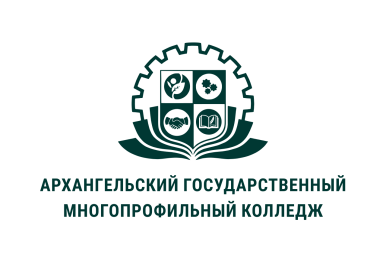 МИНИСТЕРСТВО ОБРАЗОВАНИЯ АРХАНГЕЛЬСКОЙ ОБЛАСТИгосударственное бюджетное профессиональное образовательное учреждение Архангельской области «Архангельский государственный многопрофильный колледж»МДК.01.02 ТЕОРЕТИЧЕСКИЕ И МЕТОДИЧЕСКИЕ ОСНОВЫ ФИЗИЧЕСКОГО ВОСПИТАНИЯ И РАЗВИТИЯ ДЕТЕЙ РАННЕГО И ДОШКОЛЬНОГО ВОЗРАСТАТЕМА 03. ОБУЧЕНИЕ ДОШКОЛЬНИКОВ ПОДВИЖНЫМ ИГРАМ И ЭЛЕМЕНТАМ СПОРТИВНЫХ ИГРМЕТОДИКА ОБУЧЕНИЯ ДОШКОЛЬНИКОВ ПОДВИЖНЫМ ИГРАМРоль подвижной игры в развитии дошкольников.Виды подвижных игр.Место подвижной игры режиме ДОО.Методика организации подвижных игр в разных возрастных группах.Роль подвижной игры в развитии дошкольников.ПОДВИЖНАЯ ИГРА С ПРАВИЛАМИ — это сознательная, активная деятельность ребенка, характеризующаяся точным и своевременным выполнением заданий, связанных с обязательными для всех играющих правилами.Подвижная игра — незаменимое средство пополнения ребенком знаний и представлений об окружающем мире, развития мышления, смекалки, ловкости, сноровки, ценных морально-волевых качеств.В педагогической науке подвижные игры рассматриваются как важнейшее средство всестороннего развития ребенка. Глубокий смысл подвижных игр — в их полноценной роли в физической и духовной жизни, существующей в истории и культуре каждого народа. Подвижные игры являются одним из условий развития культуры ребенка. В них он осмысливает и познает окружающий мир, в них развивается его интеллект, фантазия, воображение, формируются социальные качества. Подвижные игры всегда являются творческой деятельностью, в которой проявляется естественная потребность ребенка в движении, необходимость найти решение двигательной задачи. Играя, ребенок не только познает окружающий мир, но и преображает его. Для подвижных игр характерно наличие нравственного содержания. Они воспитывают доброжелательность, стремление к взаимопомощи, совестливость, организованность, инициативу. Кроме того, проведение подвижных игр сопряжено с большим эмоциональным подъемом, радостью, весельем, ощущением свободы.Цель: Основной целью подвижных игр является развитие в ребенке физических качеств: скорости, выносливости, ловкости, силы.Задачи подвижных игрРасширение двигательного опыта и обогащение его новыми, более сложными движениями;Совершенствование двигательных навыков и их использование в изменяющихся игровых ситуациях;Развитие креативных возможностей и физических качеств;Воспитание самостоятельности и активности новыми, более сложными движениями;Приобщение к элементарным нормам и правилам взаимоотношений со сверстниками и взрослымиХарактерная ее особенность - комплексность воздействия на организм и на все стороны личности ребенка в игре одновременно осуществляется:физическое,умственное,нравственное,эстетическоетрудовое воспитание.Велика роль подвижной игры и в умственном развитии ребенка:дети учатся действовать в соответствии с правилами,овладевать пространственной терминологией,осознанно действовать в изменившейся игровой ситуации и познавать окружающий мир.Активная двигательная деятельность игрового характера и вызываемые ею положительные эмоции усиливают все физиологические процессы в организме:эффективно влияют на деятельность сердечно-сосудистой и дыхательной систем,способствуют укреплению нервной системы,двигательного аппарата,улучшению общего обмена веществ,повышению деятельности всех органов и систем организма человека,возбуждают аппетитспособствуют крепкому сну.Виды подвижных игр.Подвижные игры классифицируются по разным основаниям: -по возрасту (в зависимости от возраста детей они могут играть и по упрощенным правилам (в т.ч. в разновозрастных группах) , -по степени подвижности ребенка в игре (игры с малой, средней, большой подвижностью),- по видам движений (игры с бегом, метание и т.д.), -по содержанию (подвижные игры с правилами и спортивные игры).ЭЛЕМЕНТАРНЫЕ ИГРЫСюжетные игры имеют готовый сюжет и твердо, зафиксированные правила, игровые действия связаны с развитием сюжета и с ролью, которую выполняет ребенок. Это игры преимущественно коллективные. К сюжетным относятся  в т.ч. народные хороводные игры (с пением и речитативом): «Бояре», «Камушек», "Золотые ворота", «Коза», «А мы просо сеяли», «Ручеек» и  народные игры без пения: «Кот и мыши», «Колечко» и т.д.Бессюжетные игры содержат интересные для детей двигательные игровые задания, ведущие к достижению игровой цели. К ним относятся: игры типа перебежек и ловишек (не имеют сюжета, образов, но имеют правила, роль, игровые действия): "Краски", "Пятнашки"игры с элементами соревнования (индивидуального и группового): «Жмурки», "Третий лишний", "Пустое место" игры-эстафеты (проводятся с разделением на команды, каждый играющий стремится выполнить задание, чтобы улучшить результат команды)игры с использованием предметов (кегли, серсо, кольцеброс, мячи) требуют определенных условий, правила в них направлены на порядок расстановки предметов, пользования ими, очередность действий и элемент соревнования)игры-аттракционы - в них двигательные задания выполняются в необычных условиях, часто включают элемент соревнования, эстафеты: «Бег со связанными ногами вдвоем», «Болото», «Рыбки», «Сматываем веревочку»СЛОЖНЫЕ ИГРЫК ним относятся спортивные игры: городки, бадминтон, настольный теннис, баскетбол, волейбол, футбол, которые требуют собранности, организованности, наблюдательности, развития техники движений, быстроты реакции.Место подвижной игры режиме ДОО.Игра должна иметь определенное место в  режиме дня и обязательно определено содержание игровой деятельности. - Игры, организованные до занятия, длятся сравнительно недолго. - Игры, организованные между  занятиями, длятся 8-10 минут. Здесь главное, чтобы игры содержали лишь  незначительную умственную нагрузку. Это могут быть игры с мелкими  игрушками, мячом, легким конструктором. Так же дети продолжают игры, которые начали до занятия. - Перед физкультурным занятием предпочтительны спокойные игры, а если занятие требует однообразного положения,  желательны подвижные игры. - Отводится место игре и на прогулке. Длительность периода игры от  одного часа до одного часа двадцати минут. Организация игр на участке будет зависеть от сезона. Игры на воздухе займут от 1 часа до 1часа 20 минут. Направленность игр на  воздухе тесно связана с задачами физического воспитания.- Самым благоприятным временем для игр  является время после дневного сна и вечером. Полезно проводить групповые  игры  соревнования, индивидуальные игровые упражнения по обучению детей элементам спортивных игр (бадминтон, городки, баскетбол, футбол, хоккей,  теннис) и спортивным упражнениям. После дневного  сна играм отводится значительное время, примерно 1 час  1час 20 минут.4. Методика организации подвижных игр в разных возрастных группах.Методика проведения подвижных игр в разных возрастных группах включает в себя сбор на игру; распределение ролей; объяснение игры; руководство ходом игры; окончание игры.Сбор на игру. Собрать детей на игру можно разными приемами.В младшей группе воспитатель начинает играть с 3—5 детьми, постепенно к ним присоединяются остальные. Иногда он может взять красивую игрушку (зайчика, мишку), привлекая внимание малышей и тут же вовлекая их в игру. Заинтересовать сказкой-ма- люткой.С детьми средней группы следует заранее договориться, в какую игру они будут играть, где соберутся, и по какому сигналу ее начнут.В старшей группе воспитатель может поручить своим помощникам — наиболее активным детям — собрать всех для игры. Есть и другой прием: распределив детей по командам, предложить по сигналу собраться в установленном месте как можно быстрее (отметить, какая команда быстрее собралась). Можно собрать детей при помощи зазывалок («Раз, два, три — играть скорей беги», «Раз, два, три, четыре, пять — всех зову играть»).Собирать детей надо быстро (1—2 мин), потому что всякая задержка снижает интерес к игре.Распределение ролей происходит по-разному. При распределении ролей важно учитывать особенности детей: застенчивые, малоподвижные не всегда могут справиться с ответственной ролью, но подводить их постепенно к этому надо; с другой стороны, нельзя поручать ответственные роли всегда одним и тем же детям, желательно, чтобы все умели исполнять эти роли.В младших группах роль водящего исполняет вначале сам воспитатель и делает это эмоционально, живо, образно. Постепенно индивидуальная роль может поручаться ребенку при условии ограниченного пространства и определенного направления его движения.В средней группе воспитатель изредка исполняет главную роль. Роль водящего вначале поручается активному, энергичному ребенку, который может с ней справиться, а затем поочередно остальным детям группы.В старшей и подготовительной группах воспитатель назначает ведущего, руководствуясь определенными педагогическими задачами (поощрить новенького ребенка или, наоборот, на примере активного показать, как важно быть смелым), или включается сам в игру к общему удовольствию детей, беря на себя роль водящего или рядового участника или же выбирая того, кто желает быть водящим. Выбор ребенка на главную роль мотивируется педагогом.В другом случае воспитатель может использовать считалку. При этом он может спросить у детей: «Какую считалку мы выберем сегодня?»; Кто хочет считать?». Может предложить детям самим выбрать водящего и попросить их затем объяснить, почему они поручают роль именно этому ребенку.Для назначения нового водящего в ходе игры основным критерием является качество выполнения движений и правил. Например: «Ребята, какая Света молодец: и от волка легко увернулась, и Наташу выручила. Теперь она будет волком».Объяснение игры. В младшей группе существенным моментом, влияющим на ход игры, является объяснение воспитателя, которое дается, как правило, в ходе самой игры. Рассказывать надо самое основное, а в процессе игры дополнять объяснения. Объяснение дается эмоционально, выразительно, используется образный сюжетный рассказ, способствующий перевоплощению ребенка в игровой образ. Объясняя игру, важно правильно разместить детей. Детей младшей группы воспитатель чаще всего ставит так, как это нужно для игры.В средней группе, проводя сюжетную подвижную игру, воспитатель сообщает детям ее название, излагает содержание, особо выделяя правила игры, подчеркивает смысл и особенности действий каждого персонажа, показывает движения, которые могут вызвать у играющих затруднения.В старшей и подготовительной группах при объяснении игры воспитатель раскрывает полностью ее содержание еще до начала игры, затем с помощью вопросов уточняет правила, предлагает кому-либо из детей повторить содержание. После этого педагог указывает местоположение играющих и распределяет роли, назначает водящего и начинает игровые действия.Если игра очень сложная, то не рекомендуется сразу же давать подробное объяснение, а лучше поступить так: сначала разъяснить главное, а потом в процессе игры дополнить деталями. При повторном проведении игры правила уточняются. Если игра знакома детям, можно привлекать к объяснению их самих.Руководство ходом игры. Чем меньше возраст, тем активнее проявляет себя педагог. Играя с младшими детьми, он действует наравне с ними, нередко выполняя главную роль, и в то же время руководит игрой.В средней и старших группах воспитатель вначале тоже выполняет главную роль сам, а затем передает ее детям. Он участвует в игре и тогда, когда не хватает пары (например, в игре «Найди себе пару»).Окончание игры. В младших группах воспитатель заканчивает игру предложением перейти к каким-либо другим видам деятельности более спокойного характера. Подведение итогов игры должно быть оптимистичным, коротким, конкретным.При подведении итогов игры в старшей и подготовительной группах педагог анализирует, как детям удалось достичь успеха, почему «ловишка» быстро поймал одних игроков, а другие ему не попались. Оценивая игру, педагог отмечает положительные качества детей, называя тех, кто удачно исполнил свои роли, проявил смекалку, выдержку, взаимопомощь, творчество, а затем тщательно анализирует причины нарушения правил игры. К обсуждению итогов привлекаются дети. Это приучает их к анализу своих поступков .